Зачем вам проходить электронную регистрацию.Вы можете в любой момент получить свои дипломы. Вы можете предварительно исправить не верные данные, а потом снова получить уже исправленную версию.Вы можете один раз зарегистрироваться (а не 3 раза в год с 4 по 7 класс), и больше не вводить свои данные, а просто присоединяться к своей команде;Процедура регистрации участника турнира.Зайдите на сайт games-math.ruЕсли у вас нет аккаунта, то нажмите «регистрация» (не забудьте выбрать «участник турнира» при регистрации). Если есть аккаунт, то нажмите «авторизация» и следуйте дальнейшим инструкциям.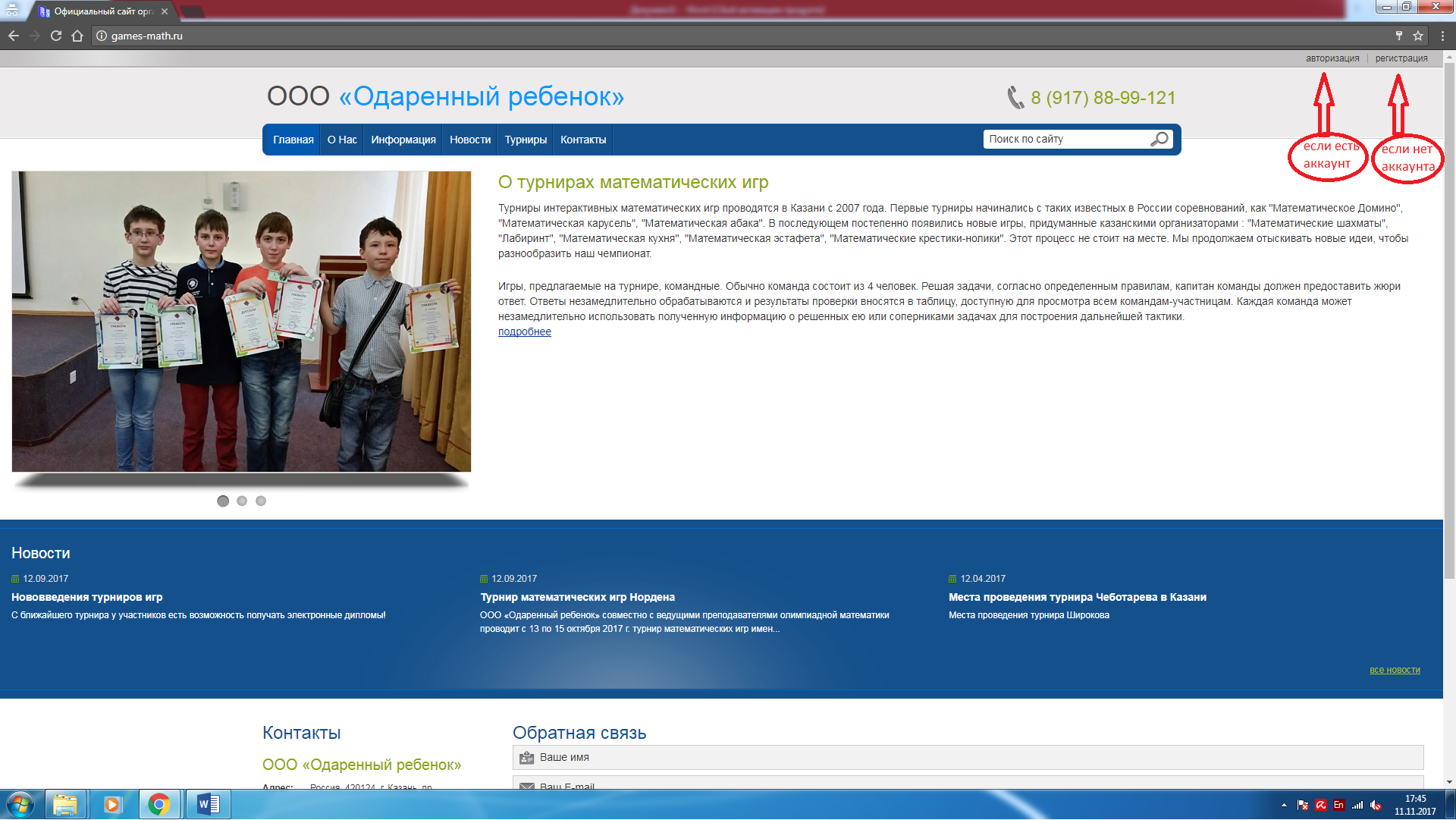 Выполнить вход в аккаунт.Перейти в раздел «Турниры» и выбрать турнир и лигу. 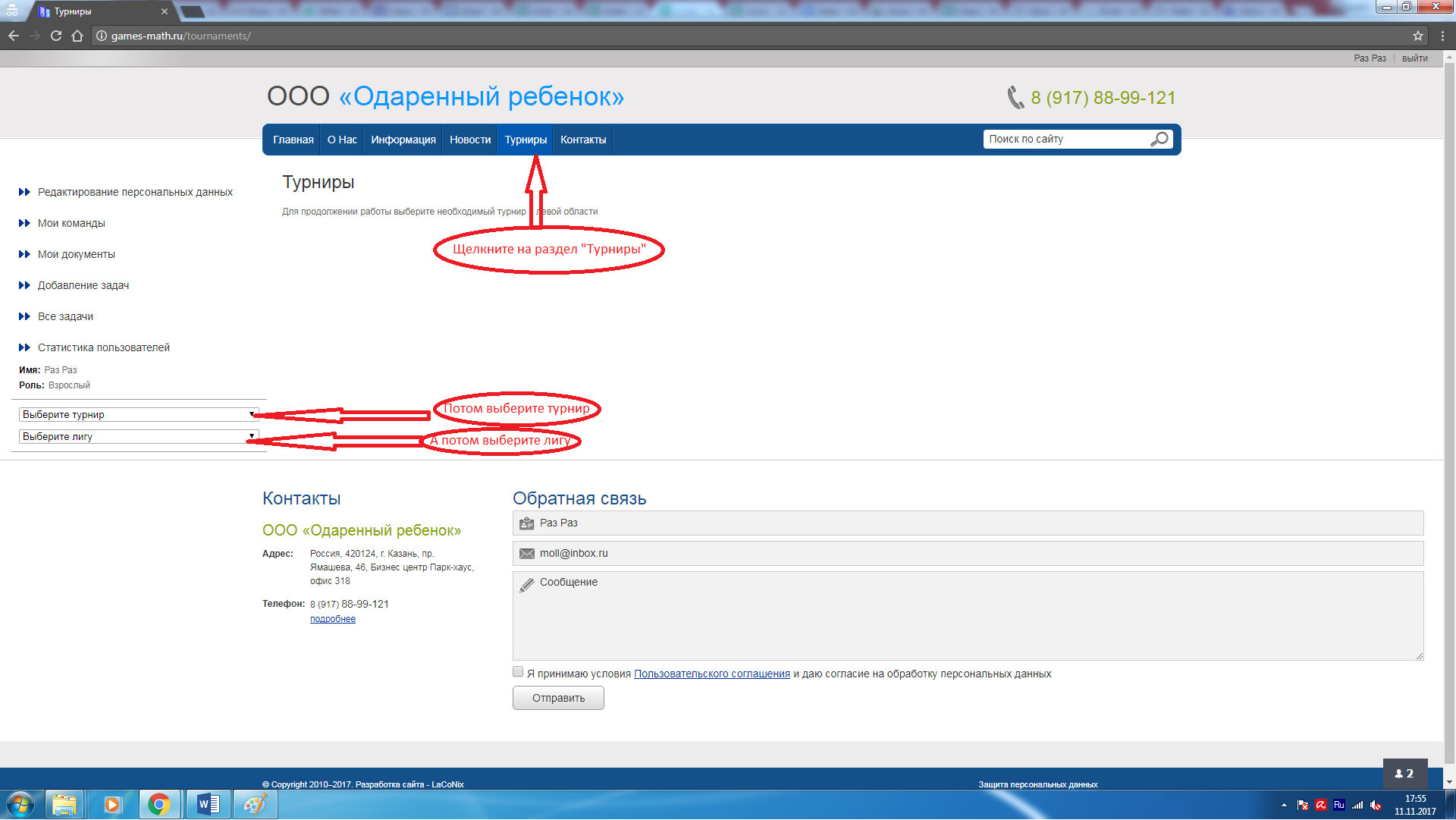 Нажмите на «Команды и регистрация».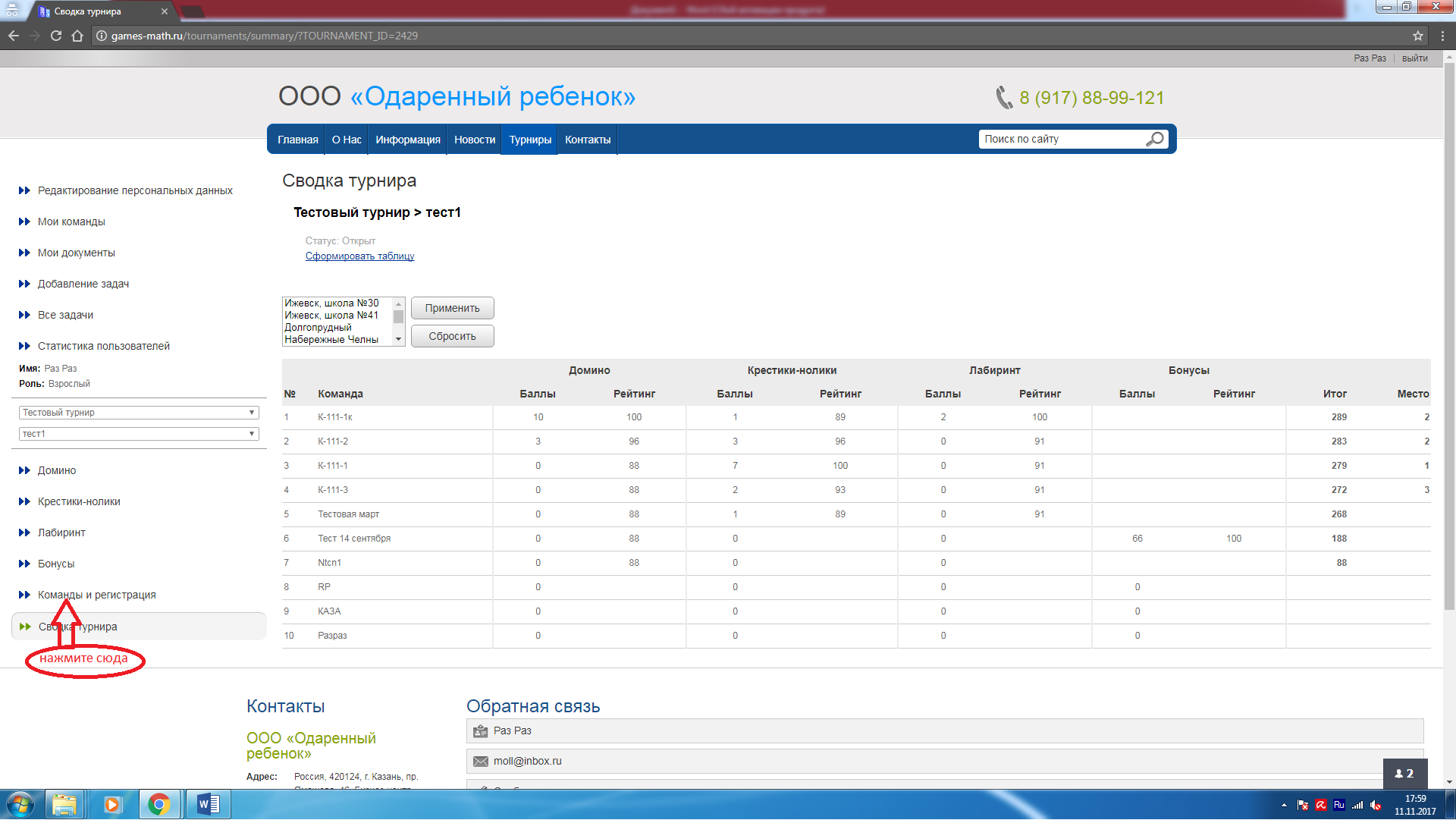 Выберите вкладку «Все команды».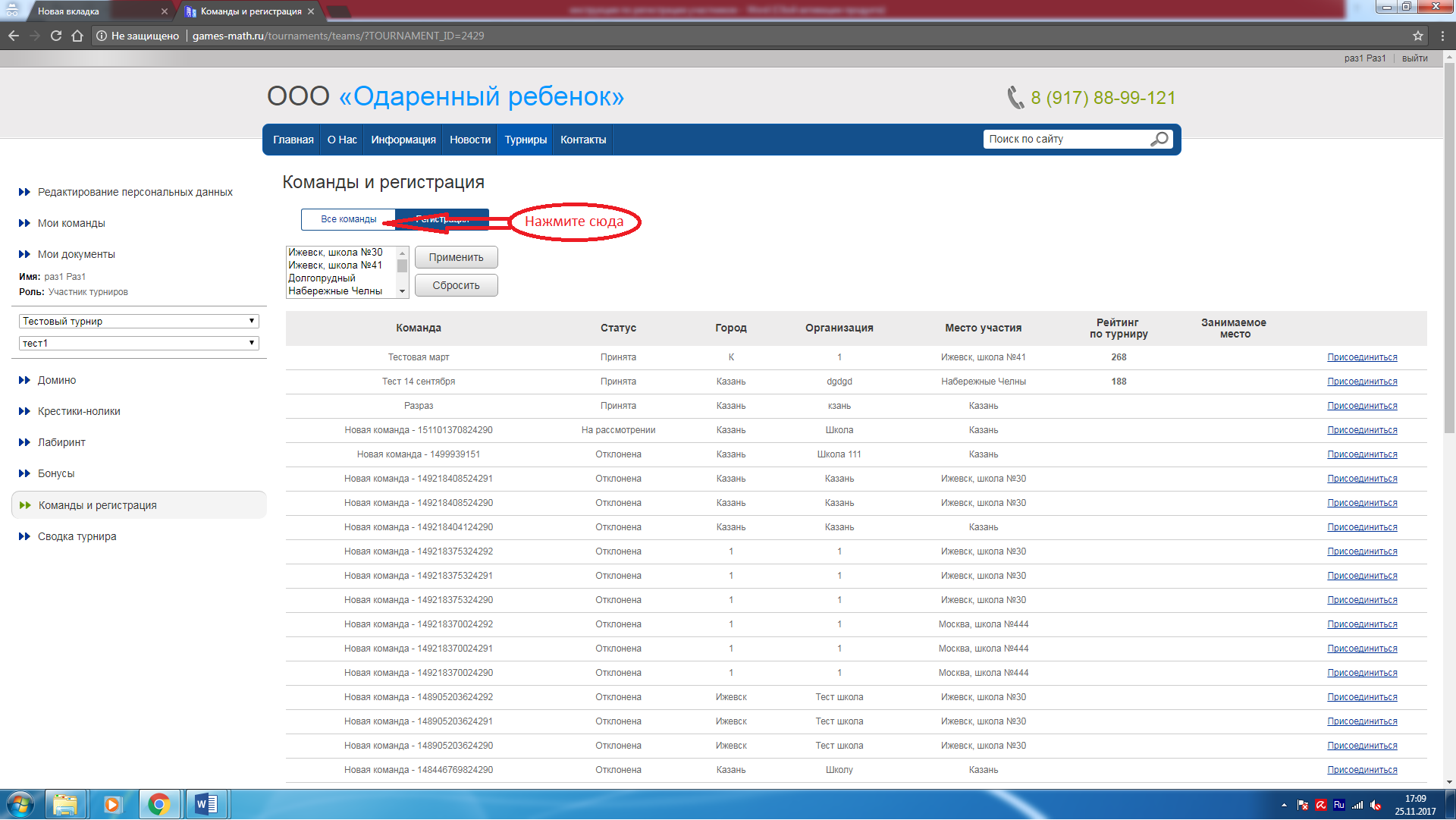 Найдите в списке команд название своей команды (его вам должен сообщить руководитель команды) и нажмите «присоединиться»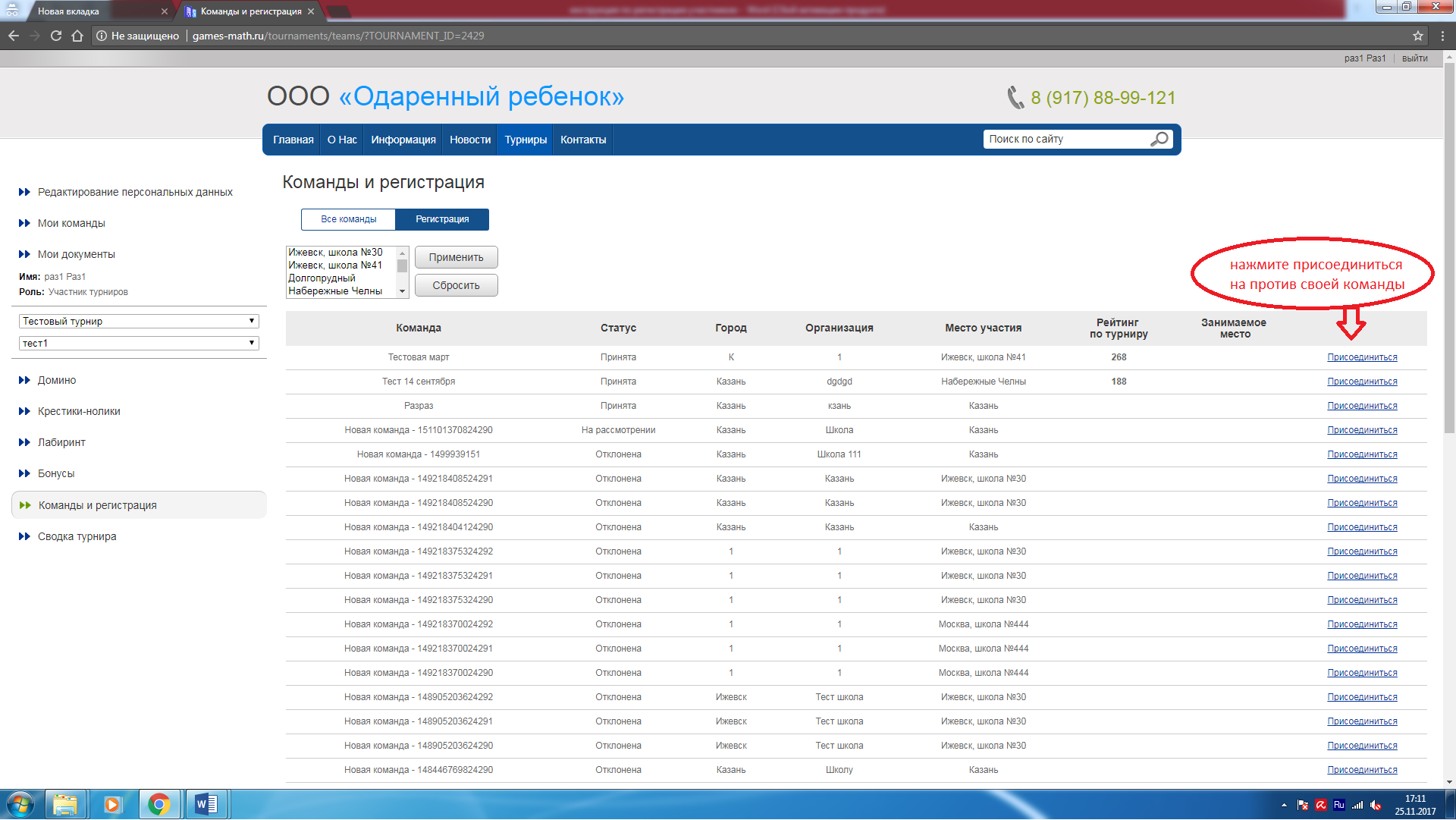 После этого сообщите руководителю своей команды, что вы подали заявку на участие. Он должен ее одобрить. Только после одобрения вашего участия можно будет получить свои дипломы.